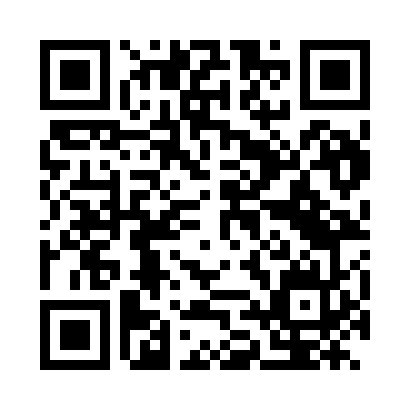 Prayer times for A Campina, SpainMon 1 Jul 2024 - Wed 31 Jul 2024High Latitude Method: Angle Based RulePrayer Calculation Method: Muslim World LeagueAsar Calculation Method: HanafiPrayer times provided by https://www.salahtimes.comDateDayFajrSunriseDhuhrAsrMaghribIsha1Mon4:386:552:347:5210:1312:192Tue4:396:552:347:5210:1312:193Wed4:406:562:347:5210:1312:184Thu4:416:572:357:5210:1212:175Fri4:426:572:357:5210:1212:176Sat4:436:582:357:5210:1212:167Sun4:446:592:357:5210:1112:158Mon4:466:592:357:5210:1112:149Tue4:477:002:357:5110:1112:1310Wed4:487:012:367:5110:1012:1211Thu4:507:022:367:5110:1012:1112Fri4:517:022:367:5110:0912:1013Sat4:537:032:367:5110:0812:0914Sun4:547:042:367:5010:0812:0815Mon4:567:052:367:5010:0712:0716Tue4:577:062:367:5010:0612:0517Wed4:597:072:367:4910:0612:0418Thu5:007:082:367:4910:0512:0319Fri5:027:082:367:4910:0412:0120Sat5:037:092:377:4810:0312:0021Sun5:057:102:377:4810:0211:5822Mon5:077:112:377:4710:0211:5723Tue5:087:122:377:4710:0111:5524Wed5:107:132:377:4610:0011:5425Thu5:127:142:377:469:5911:5226Fri5:137:152:377:459:5811:5127Sat5:157:162:377:449:5711:4928Sun5:177:172:377:449:5611:4729Mon5:197:182:377:439:5411:4530Tue5:207:192:377:429:5311:4431Wed5:227:202:377:429:5211:42